COMITE D’HARMONISATION DES CENTRES DE FORMATION DE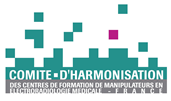 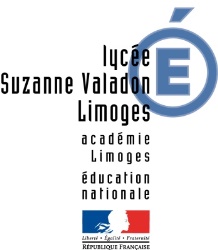 MANIPULATEURS D’ELECTRORADIOLOGIE Pré-Programme des journées pédagogiquesLycée Suzanne Valadon39 Rue François Perrin87000 LimogesLe jeudi 2 Février 20178h30 : 		Accueil des participants autour d’un café.9h30 – 10h45 :	Intervention : De nouveaux implants biomédicaux, Les impacts dans la vie des personnes, pour les chirurgiens, en imagerie ?11h00 – 12h30 :	Séances de travail N°1 : Suivi pédagogique 	Travail en ateliers 3-4 groupes avec binôme d’animation 		Organisation administrativeSuivi dans l’année 		Modalités d’entretien		Les outils de crise et la gestion des difficultés  13h00 : Repas Self au restaurant scolaire du lycée 14h00 – 16h30 : 	Séances de travail N°1 : Suivi pédagogique (poursuite) 		Intervention d’expertEchanges 	16h30 – 18h00 : 	Séances de travail N°2 : Les actualités & Temps d’échange		Interventions libres Les questions et état des lieux admissionLe décret d’exercice…18h30 – 19h00 : 	Départ en bus ou en véhicule particulier du Lycée vers le Lycée Hôtelier Jean Monnet Limoges pour les participants inscrits à la soirée.19h00 – 22h30 : 	Soirée : temps convivial, discussion et rencontre autour d’un diner gastronomique. (Apéritif/Repas/Vin compris)22h30 – 23h00 : 	Départ en bus ou en véhicule particulier du Lycée Hôtelier Jean Monnet vers les hôtels ou le lycée Valadon.Le vendredi 3 Février 20178h00 – 8h30 : 	Accueil en salle Thérèse MENOT, autour d’un café, d’un thé, de boissons fraîches.8h30 - 11h30 : 	Séances de travail N°3 : Formation par les pairs / Formation vicariante		Quelle démarche dans les centres de formation ?		Ateliers de travail Intervention d’expertEchanges 	11h30 : Repas au restaurant scolaire du lycée 12h45 : Fin des journées pédagogiques.